Приказ № 03от 15.04.2008о курсовой деятельностиВ период с 22 по 24 февраля 2008 года (г. Москва) с 4 по 6 апреля 2008 года (г.Архангельск) прошли первые курсы инструкторов НОРС-Р.По результатам выполненных работ, представленных на научно-практической конференции в Архангельске или присланных электронно, ПРИКАЗЫВАЮ на основании положения о скаут-инструкторах НОРС-Р засчитать прохождение курсов следующим руководителям НОРС-Р:1. Соломина Светлана Александровна (Пермский скаутский центр, г. Пермь) 2. Саначева Наталья Сергеевна (Пермский скаутский центр, отряд "Лилия", г. Пермь) 3. Сидорова Ирина Витальевна (Пермский скаутский центр, отряд "Данко", г. Пермь) 4. Тучков Антон Иванович (Дружина скаутов-разведчиков "Пазори", г. Мурманск) 5. Кожухаров Александр Витальевич (Дружина скаутов-разведчиков "Пазори", г. Мурманск) 6. Янчева Мария Михайловна (РДООС "Скауты Москвы", дружина "Юго-Запад", г. Москва) 7. Игошина Ирина Александровна  (Дружина "Крутицкий вертоград" ОРЮР, г. Москва) 8. Прохорова Екатерина Павловна (КРДОО "Скауты Карелии", отряд "Полярис", г. Петрозаводск) 9. Луценко Алексей Иванович (Ассоциация скаутов Калининградской области, отряд "Чайка", г.Балтийск)Координатор НОРС-Р ски. Воздвиженский С.Э.МЕЖРЕГИОНАЛЬНАЯ ДЕТСКАЯ ОБЩЕСТВЕННАЯ НЕПОЛИТИЧЕСКАЯ ОРГАНИЗАЦИЯ РАЗВЕДЧИКОВ-СКАУТОВ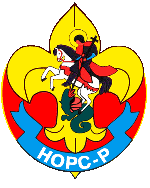 МЕЖРЕГИОНАЛЬНАЯ ДЕТСКАЯ ОБЩЕСТВЕННАЯ НЕПОЛИТИЧЕСКАЯ ОРГАНИЗАЦИЯ РАЗВЕДЧИКОВ-СКАУТОВ НОРС185033, Республика Карелия,  г. Петрозаводск, пр-т А.Невского, 69тел. 8 (8142) 53 05 83, +7 (921) 457 68 45, e-mail: nors-r@mail.ru, http://nors.ru185033, Республика Карелия,  г. Петрозаводск, пр-т А.Невского, 69тел. 8 (8142) 53 05 83, +7 (921) 457 68 45, e-mail: nors-r@mail.ru, http://nors.ru